Lorio Di PolledraiaMatricolaIT049990018265Data di Nascita25-10-2019AllevatoreGiannellini Edio - LIProprietarioAnabic - Centro Genetico - PG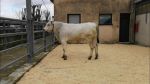 Presentato dall'allevatore pesarese Simone Mattei, Lorio e' un figlio di Flusso con madre Agro d. Favorita valutata MB-88, che si distingue per l'elevato AMG (1912 gr.) e per la morfologia corretta (87 punti).GENEALOGIAINDICI GENETICIINDICI GENETICIIndice Selezione Toro101.347Indice Accrescimento94.897Indice Muscolosità107.242Indice Morfologia110.205MORFOLOGIAMORFOLOGIAMORFOLOGIAMORFOLOGIAMORFOLOGIAMORFOLOGIAMORFOLOGIAMORFOLOGIAMORFOLOGIAMORFOLOGIAMORFOLOGIAMORFOLOGIAMORFOLOGIAMORFOLOGIAMORFOLOGIAMORFOLOGIAMORFOLOGIAMORFOLOGIAMORFOLOGIAValutazioneValutazioneMuscolositàMuscolositàDimensioniDimensioniStruttura e ArtiStruttura e ArtiFinezzaFinezzaCar.Rip.Car.Rip.Punteggio
Finale87.0Garrese Larghezza4Statura5Groppa Inclinazione3Scheletro2Mammella0Caratteri di RazzaMSpalla Convessità4Tronco Lunghezza5Linea Superiore3Pelle3Testicoli2MuscolositàMDorso Larghezza4Torace Altezza4Arti Ant. di Fronte3DimensioniOLombi Larghezza4Torace Larghezza4Arti Ant. di Lato3Arti e StrutturaMGroppa Convessita5Ilei Larghezza5Arti Pos. di Lato3Coscia Spessore5Ischi Larghezza5Arti Pos. di Dietro3Natica Convessita5Groppa Lunghezza4Pastoia Angolo3Natica Lunghezza4Unghioni Direzione3